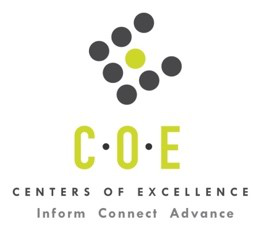 Firefighter OccupationsLabor Market Information Report Solano CollegePrepared by the San Francisco Bay Center of Excellence for Labor Market ResearchJanuary 2021RecommendationBased on all available data, there appears to be an “undersupply” of Firefighter workers compared to the demand for this cluster of occupations in the Bay region and in the North Bay sub-region (Marin, Napa, Solano, Sonoma counties). There is a projected annual gap of about 609 students in the Bay region and 44 students in the North Bay Sub-Region.IntroductionThis report provides student outcomes data on employment and earnings for TOP 2133.50 - Fire Academy programs in the state and region. It is recommended that these data be reviewed to better understand how outcomes for students taking courses on this TOP code compare to potentially similar programs at colleges in the state and region, as well as to outcomes across all CTE programs at Solano college and in the region.This report profiles Firefighter Occupations in the 12 county Bay region and in the North Bay sub-region for a proposed new program at Solano college.Firefighters (33-2011): Control and extinguish fires or respond to emergency situations where life, property, or the environment is at risk. Duties may include fire prevention, emergency medical service, hazardous material response, search and rescue, and disaster assistance.
  Entry-Level Educational Requirement: Postsecondary nondegree award
  Training Requirement: Long-term on-the-job training
  Percentage of Community College Award Holders or Some Postsecondary Coursework: 60 %
Fire Inspectors and Investigators (33-2021): Inspect buildings to detect fire hazards and enforce local ordinances and State laws, or investigate and gather facts to determine cause of fires and explosions.
  Entry-Level Educational Requirement: Postsecondary nondegree award
  Training Requirement: Moderate-term on-the-job training
  Percentage of Community College Award Holders or Some Postsecondary Coursework: 50 %Occupational DemandTable 1. Employment Outlook for Firefighter Occupations in Bay RegionBay Region includes: Alameda, Contra Costa, Marin, Monterey, Napa, San Benito, San Francisco, San Mateo, Santa Clara, Santa Cruz, Solano and Sonoma countiesTable 2. Employment Outlook for Firefighter Occupations in North Bay Sub-regionNorth Bay Sub-Region includes: Marin, Napa, Solano, Sonoma countiesJob Postings in Bay Region and North Bay Sub-RegionTable 3. Number of Job Postings by Occupation for latest 12 months (Dec 2019-Nov 2020)Table 4a. Top Job Titles for Firefighter Occupations for latest 12 months (Dec 2019-Nov 2020) Bay RegionTable 4b. Top Job Titles for Firefighter Occupations for latest 12 months (Dec 2019-Nov 2020) North Bay Sub-RegionIndustry ConcentrationTable 5. Industries hiring Firefighter Workers in Bay RegionTable 6. Top Employers Posting Firefighter Occupations in Bay Region and North Bay Sub-Region (Dec 2019-Nov 2020)Educational SupplyThere are two (2) community colleges in the Bay Region issuing 80 awards on average annually (last 3 years ending 2018-19) on TOP TOP 2133.50 - Fire Academy. In the North Bay Sub-Region, there is one (1) community college that issued 78 awards on average annually (last 3 years) on this TOP code.Table 7. Community College Awards on TOP 2133.50 - Fire Academy in Bay Region Note: The annual average for awards is 2016-17 to 2018-19.Gap AnalysisBased on the data included in this report, there is a labor market gap in the Bay region with 689 annual openings for the Firefighter occupational cluster and 80 annual (3-year average) awards for an annual undersupply of 609 students. In the North Bay Sub-Region, there is also a gap with 122 annual openings and 78 annual (3-year average) awards for an annual undersupply of 44 students.Student OutcomesTable 8. Four Employment Outcomes Metrics for Students Who Took Courses on TOP 2133.50 - Fire AcademySkills, Certifications and EducationTable 9. Top Skills for Firefighter Occupations in Bay Region (Dec 2019-Nov 2020)Table 10. Certifications for Firefighter Occupations in Bay Region (Dec 2019-Nov 2020)Table 11. Education Requirements for Firefighter Occupations in Bay Region Note: 41% of records have been excluded because they do not include a degree level. As a result, the chart below may not be representative of the full sample.MethodologyOccupations for this report were identified by use of skills listed in O*Net descriptions and job descriptions in Burning Glass. Labor demand data is sourced from Economic Modeling Specialists International (EMSI) occupation data and Burning Glass job postings data. Educational supply and student outcomes data is retrieved from multiple sources, including CTE Launchboard and CCCCO Data Mart.SourcesO*Net Online
Labor Insight/Jobs (Burning Glass)
Economic Modeling Specialists International (EMSI)
CTE LaunchBoard www.calpassplus.org/Launchboard/
Statewide CTE Outcomes Survey
Employment Development Department Unemployment Insurance Dataset
Living Insight Center for Community Economic Development
Chancellor’s Office MIS systemContactsFor more information, please contact:• Leila Jamoosian, Research Analyst, for Bay Area Community College Consortium (BACCC) and Centers of Excellence (CoE), leila@baccc.net• John Carrese, Director, San Francisco Bay Center of Excellence for Labor Market Research, jcarrese@ccsf.edu or (415) 267-6544Occupation2019 Jobs2024 Jobs5-yr Change5-yr % Change5-yr Total OpeningsAnnual Openings25% Hourly EarningMedian Hourly WageFirefighters8,3518,7624115%3317663$ 32.31$ 45.35Fire Inspectors and Investigators234251177 %12826$ 42.74$ 53.40Total8,5859,0134285%3445689$32.59$45.57Source: EMSI 2020.4Source: EMSI 2020.4Source: EMSI 2020.4Source: EMSI 2020.4Source: EMSI 2020.4Source: EMSI 2020.4Source: EMSI 2020.4Source: EMSI 2020.4Source: EMSI 2020.4Occupation2019 Jobs2024 Jobs5-yr Change5-yr % Change5-yr Total OpeningsAnnual Openings25% Hourly EarningMedian Hourly WageFirefighters1,4721,545735 %584117$ 29.02$ 38.90Fire Inspectors and Investigators444737 %235$ 37.60$ 47.99Total1,5161,592765%607122$29.27$39.16Source: EMSI 2020.4Source: EMSI 2020.4Source: EMSI 2020.4Source: EMSI 2020.4Source: EMSI 2020.4Source: EMSI 2020.4Source: EMSI 2020.4Source: EMSI 2020.4Source: EMSI 2020.4OccupationBay RegionNorth BayMunicipal Firefighters13639Fire Inspectors12819Forest Firefighters111Fire Investigators20Source: Burning GlassSource: Burning GlassSource: Burning GlassTitleBayTitleBayFirefighter26Fire Alarm Systems Inspector6Firefighter/First Responder13Fire Alarm & Fire Sprinkler Inspector6Fire Alarm Inspector13Fire Response Specialist5Fire Inspector10Aircraft And Firefighting Specialist5Fire Inspector - Alarm9U S Navy Firefighter4Fire Captain9Senior Fire Inspector4Firefighter Fire Department7Firefighter/Paramedic4Firefighter Recruit6Fire Sprinkler Technician/Fire Protection4Fire Protection Inspector6Fire Alarm Inspector - Bay Area4Source: Burning GlassSource: Burning GlassSource: Burning GlassSource: Burning GlassTitleNorth BayTitleNorth BayFirefighter12Sprinkler Inspector II1Fire Captain5Seasonal Firefighter Engine1Senior Fire Inspector4Seasonal Firefighter Crew1Wildland Firefighter3Lateral Firefighter-Paramedic1Firefighter/Paramedic2Firefighter/Paramedic Hires And Laterals1Fire Inspector2Firefighter/First Responder Navy2Aircraft And Firefighting Specialist2Firefighter/First Responder1Volunteer Firefighter1Firefighter- Volunteer1U S Army Medic1Source: Burning GlassSource: Burning GlassSource: Burning GlassSource: Burning GlassIndustry – 6 Digit NAICS (No. American Industry Classification) CodesJobs in Industry (2019)Jobs in Industry (2024)% Change (2019-24)% Occupation Group in Industry (2019)Local Government, Excluding Education and Hospitals786982495%92%All Other Support Services13915411%2%State Government, Excluding Education and Hospitals1371466%2%Federal Government, Military9492-2%1%Federal Government, Civilian, Excluding Postal Service90923%1%Convention and Trade Show Organizers94963%1%Packaging and Labeling Services657110%1%Security Guards and Patrol Services252811%0%Ambulance Services20200%0%Other Scientific and Technical Consulting ServicesNANANA%0%Source: EMSI 2020.4Source: EMSI 2020.4Source: EMSI 2020.4Source: EMSI 2020.4Source: EMSI 2020.4EmployersBayEmployerNorth BayNational Testing Network12Daily Dispatch6Johnson Controls Incorporated11County Marin6Bay Alarm11National Testing Network5Daily Dispatch8Johnson Controls Incorporated4Western States Fire Protection6River Rock Casino3County Marin6state of california2Bay Alarm Company6United States Marie Corps2United States Marie Corps5Thenewstribune Com2Tesla5City Vallejo2Cintas5City Napa2Arrow Fire Protection4Bay Alarm2Statcomm Incorporated3Us Armed Forces Navy1Siemens3US Government1River Rock Casino3Peopleready1Source: Burning GlassSource: Burning GlassSource: Burning GlassSource: Burning GlassCollegeSubregionCertificate LowTotalLos MedanosEast Bay22Santa RosaNorth Bay7878Total8080Source: Data MartSource: Data MartSource: Data MartSource: Data Mart2017-18Bay All CTE ProgramSolanoAll CTE ProgramState 2133.50Bay 2133.50North Bay 2133.50Solano 2133.50% Employed Four Quarters After Exit67%69%72%84%100%NAMedian Quarterly Earning Two Quarters After Exit$11,466$8,044$23,135$31,425$16,373NAMedian % Change in Earning31%48%33%12%124%NA% of Students Earning a Living Wage53%57%82%90%85%NASource: Launchboard Pipeline (version available on August 2020)Source: Launchboard Pipeline (version available on August 2020)Source: Launchboard Pipeline (version available on August 2020)Source: Launchboard Pipeline (version available on August 2020)Source: Launchboard Pipeline (version available on August 2020)Source: Launchboard Pipeline (version available on August 2020)Source: Launchboard Pipeline (version available on August 2020)SkillPostingSkillPostingRepair104Emergency Services18Fire Protection74Technical Inspections17Fire Suppression52Prevention Activities16Customer Service39Training Programs16Hand Tools29Medical Emergencies15Cardiopulmonary Resuscitation (CPR)26Network Testing15HAZMAT26Incident Command System14Occupational Health and Safety23Public Health and Safety14Advanced Cardiac Life Support (ACLS)22Budgeting13Power Tools22Life Support13Emergency Medical Care21Lifting Ability13Equipment Moving21Equipment Maintenance12Scheduling21Inspection of Safety Equipment and/or Alarm Systems12Wiring19Predictive / Preventative Maintenance12Source: Burning GlassSource: Burning GlassSource: Burning GlassSource: Burning GlassSkillPostingSkillPostingDriver's License132National Registry of Emergency Medical Technicians (NREMT)10Emergency Medical Technician (EMT)74Advanced Cardiac Life Support (ACLS) Certification10Fire Fighter I56Fire Instructor I8Certified Patient Account Technician56HazMat Awareness7Paramedic Certification35Pediatric Advanced Life Support (PALS) Certification6Fire Inspector I16Wildland Firefighter I5Firefighter II15Fire Officer I5First Aid Cpr Aed14Backflow Prevention Certification5Fire Inspector II12Hazardous Materials Certification4Cdl Class C11Basic Life Saving (BLS)4Source: Burning GlassSource: Burning GlassSource: Burning GlassSource: Burning GlassEducation (minimum advertised)Latest 12 Mos. PostingsPercent 12 Mos. PostingsHigh school or vocational training15293%Associate's degree53%Bachelor's degree64%Source: Burning GlassSource: Burning GlassSource: Burning Glass